Задания для контрольной работы по географии1 вариант1. К материкам не относится:а) Арктика                        б) Австралияв) Африка                         г) Антарктида2. Как принято подразделять материки?а) на тёплые и холодные   б) на обитаемые и необитаемыев) по расположению в Северном или Южном полушарииг) по четырём сторонам света3. Сколько всего насчитывается их на нашей планете?а) пять                               б) шестьв) семь                               г) восемь4. Особенностью материка под названием «Антарктида» является то, что он …а) во много раз крупнее другихб) покрыт ледяным панциремв) наименьший из всехг) единственный, который расположен выше экватора5. По площади самые масштабные — это … (смотри подсказку на рисунке)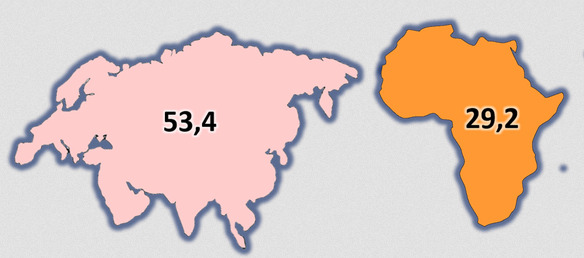 а) Америка (Южная) и Австралияб) Азия, а потом Америка (Северная)в) Евразия, затем Африкаг) Австралия и Антарктида6  Самый большой остров Африки:а) Гренландия                 б) Огненная Земля          в) Мадагаскар                 г) Тасмания7. Из европейских мореплавателей первым обогнул Южную Африкуа) Ф. Магеллан               б) Васко да Гама в) X. Колумб                    г) А. Гумбольдт Д) Дж. Кук8. Почему все глубокие озера расположены в Восточной Африке?а) т.к. много котловин от потухших вулканов       б) здесь проходит зона разломов в земной коре.в) в Африке нет глубоководных озерг) т.к. большое количество осадков.9. Самая длинная река Африки:а) Конго                              б) Амазонка в) Нигер                              г) Нил10. Сколько полушарий Земли охватывает Южная Америка?а) 1                                       б) 2в) 3                                       г) 42 вариант1. К нижнему своему краю сужаются все, кроме Антарктиды и …а) Евразии                                     б) Австралиив) Америки (Северной)               г) Америки (Южной)2. Наименьшую площадь (представлены на рисунке) имеют: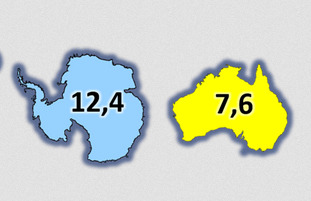 а) Африка и Азияб) Европа и Антарктидав) Антарктида и Австралияг Африка и Северная Америка3. В этом полушарии суша занимает меньшее пространство.а) в Восточном                              б) в Южномв) в Западном                                г) в Северном4. К южным не относится материк под названием:а) Австралия                                  б) Антарктидав) Евразия                                      г) Африка5. Экватор проходит через ...а) Африкуб) Африку и Южную Америкув) Северную Америкуг) Австралию, Азию и Америку (Южную)6. Полностью расположены в Северном полушарии:а) Северная Америка и Евразия   б) Азия и Америка (Южная)в) Европа и Антарктида                  г) Евразия и Австралия7. Лавразия — это:а) единый северный материк в прошлом, на месте нынешних Евразии и Северной Америкиб) устаревшее название южного материкав) обозначение всех материков на Землег) древний материк на месте нынешней Антарктиды8. Что такое Гондвана? Это ...а) древнее название Америки (Северной)б) название единого древнего материка в южном полушариив) обозначение всех северных материков в прошломг) единственный материк на Земле, существовавший более 20 тысяч лет назад9. Материком является участок суши, со всех сторон окружённый:а) лесамиб) горамив) океанами и морямиг) реками, болотами и озёрами10.  Береговая пустыня, расположенная у подножия Анд?а) Намиб                                                      б) Викторияв) Сахара                                                     г ) Атакамад) Калахари